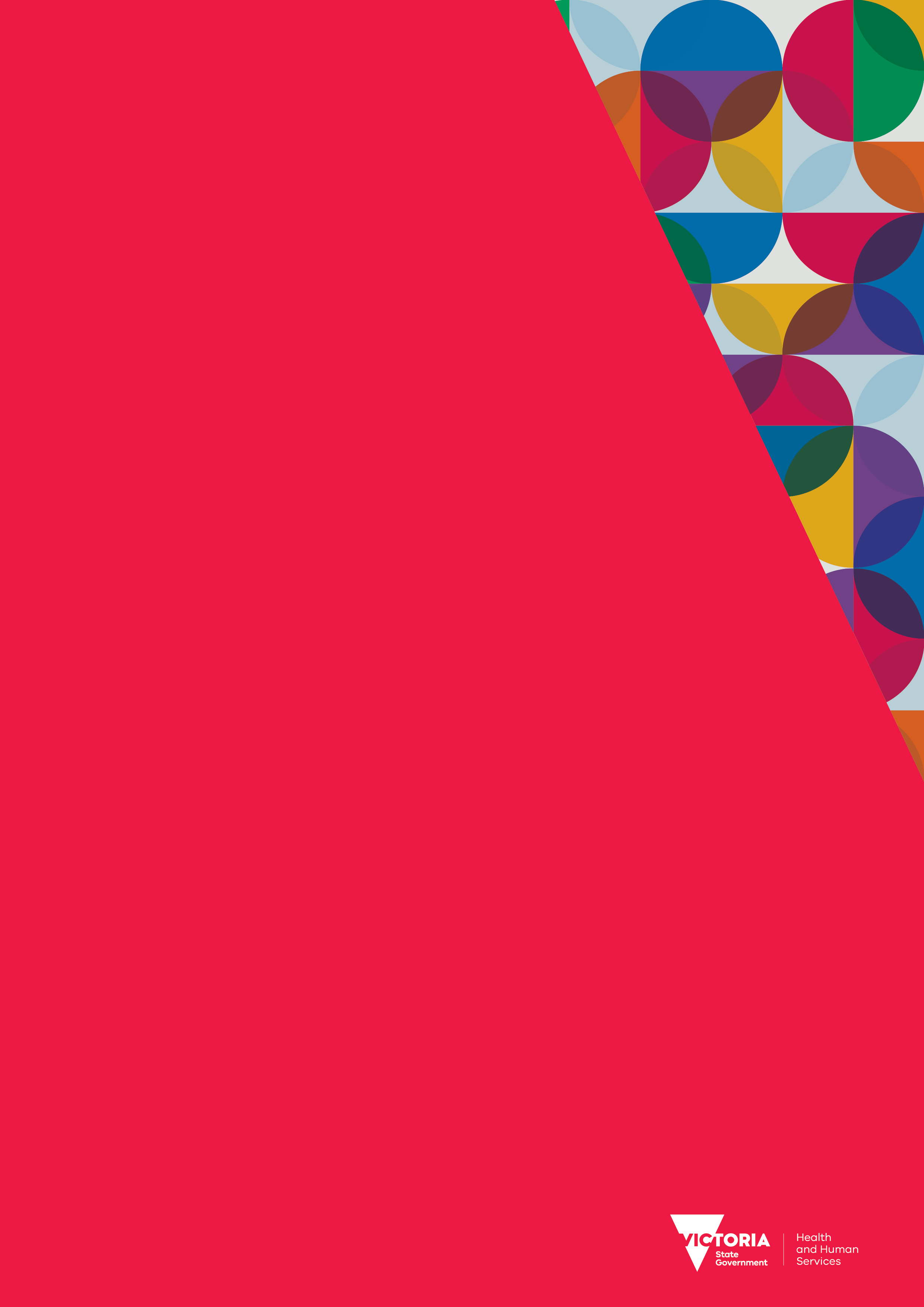 AcknowledgementsThese guidelines were developed in consultation with representatives from community health services, Primary Care Partnerships, key experts in chronic conditions management, and relevant Department of Health and Human Services program areas.The Department of Health and Human Services gratefully acknowledges the considerable time and effort of those involved in the planning and development of the guidelinesDisclaimerThe Department of Health and Human Services has completed a preliminary revision of the suite of Community Health Program Guidelines. The suite of guidelines includes:Community health integrated guidelines: direction for the community health programRefugee and asylum seeker health services: guidelines for the community health programChild health services: guidelines for the community health programCare for people with chronic conditions: guidelines for the community health programFurther revision and updates will be made as actions under the Victorian Auditor General’s Office audit of the Community Health Program are progressively implemented.ContentsIntroduction	5Purpose of the guide	6Scope of the guide	7Principles of the Community Health Program	9Alignment with key strategic frameworks	10Aim and objectives of chronic care services in community health	11Service delivery	11Person-centred care	11System support	11Developing an effective chronic care service	12Identifying areas for improvement	12Expanded Chronic Care Model	12A prepared and proactive healthcare team	12Implementing effective chronic care	14Organisational support	14Community linkages	15Delivery system design	17Self-management support	19Decision support	21Clinical information systems	22Demand management	24Preparing for the future	25Receiving government support	27Outcome priorities	27Funding	27Accountability	27Reporting and evaluation	27Monitoring quality of care	28References	30Appendix 1: Chronic care service self-assessment checklist	31Using the checklist	31Scoring the checklist	31Appendix 2: Working with service providers – service coordination and integration	37Service coordination	37Service integration	38Appendix 3: Additional relevant policies	39Victoria	39Commonwealth	40Appendix 4: Text-equivalent descriptions of figures	41IntroductionThe Community Health Program delivered by Community Health Services provides over one million service hours of allied health, counselling, nursing and coordination each year. Much of this is associated with delivering coordinated, integrated and effective person-centred care for people with chronic and complex conditions.Chronic conditions have a major impact on quality of life and are a main cause of premature mortality for Australians. They contribute significantly to Australia’s overall burden of disease, including death, disability and diminished quality of life, as well as accounting for a significant proportion of healthcare costs.Chronic conditions occur across the life cycle and are broad ranging in their development, progress and effects. They are more prevalent with older age, and the number of conditions that a person may have also increases with age.The prevalence of most chronic conditions is low in young people, and consequently they may have difficulty accessing age-appropriate services and support from peers. Young people with chronic conditions also face an increased rate of morbidity and mortality as they get older. This highlights the importance of access to comprehensive and integrated care in their community from an early age (Department of Health, Western Australia 2009).Ongoing actions on a long-term basis are required to manage chronic conditions, including adjusting to living with the social and emotional impact of chronic conditions. In most situations, ongoing involvement with healthcare providers and the community is required.The complexity of care needs can relate to the nature or number of conditions that a person may have, but may also be due to other social and psychological issues such as mental illness, homelessness, family violence or a disability that can impact on a person’s condition or their self-care activities.People with chronic or complex health conditions often access services from a number of different public and private healthcare providers. To deliver coordinated, integrated and effective person-centred care, community health services need systems and processes to work in partnership with other providers.In addition, the broad variation in the nature and complexity of conditions people experience requires community health services to provide person-centred service models that are grounded in current evidence, and that address the needs of local populations.Purpose of the guideThis guide is for all services delivered through the Community Health Program. It details the planning and delivery of care for people with a chronic condition.The guide:aims to ensure a consistent approach to care for people with a chronic conditionoutlines the principles that underpin good practice in the delivery of care for people with chronic conditions within a community health settingprovides a guide for program managers to develop, plan and monitor services for people with chronic conditionsoutlines how chronic care services contribute to, and are integrated with, the wider service system (in particular how community health services are expected to work with general practice and other specialist services to support a comprehensive and integrated approach to chronic conditions).The primary audience is organisations funded to deliver the Community Health Program. However, given the integrated nature of service provision, the guide is also relevant for other partner organisations and programs delivering services to people with chronic conditions.This guide should be used together with the Community Heath Integrated Program guidelines <https://www2.health.vic.gov.au/primary-and-community-health/community-health/%20community-health-program/chip-guidelines>.These provide overall directions for delivering the Community Health Program.Refer also to the Victorian service coordination practice framework <https://www2.health.vic.gov.au/about/publications/policiesandguidelines/victorian-service-coordination-practice-manual-2012>.Scope of the guideCare for chronic conditions occurs across a continuum, as shown in Figure 1. This guide focuses on the individual level of early intervention and established disease, because this is predominantly where community health services work.People with very complex healthcare needs are likely to be in the care of acute and specialist services, but community health services are often involved in supporting people with complex care needs through engagement with the Health Independence Program and other acute care services.Community health services may be involved in shared care arrangements with people accessing the Health Independence Program. Alternatively, people receiving care through the Health Independence Program may be referred back to community health services for ongoing support.The complexity of people’s chronic care needs relates not only to the nature of their condition, but also to the social, environmental, financial and cultural factors that affect their health and wellbeing. Community health services need to provide a flexibleresponse and a mix of services for people with chronic conditions, within a local context.Population-level health promotion planning that supports prevention and reduces the risk of chronic conditions is addressed in other policy documents such as:the Community Health Integrated Program guidelines <https://www2.health.vic.gov.au/ primary-and-community-health/community-health/community-health-program/chip-guidelines>the Community Health Integrated Health Promotion Program planning guidelines <https://www2.health.vic.gov.au/about/publications/policiesandguidelines/Community-Health-Integrated-Health-Promotion-Program-Planning-Guidelines-2013---17>the Victorian public health and wellbeing plan 2015–2019 <https://www2.health.vic.gov.au/ about/health-strategies/public-health-wellbeing-plan>.Figure 1: Continuum of care and intervention points for chronic condition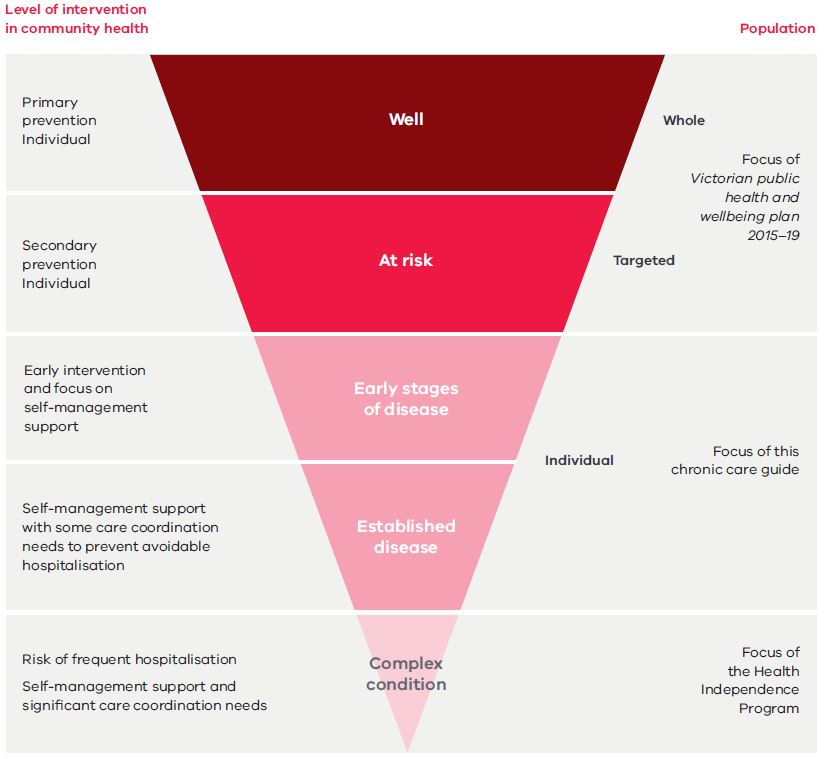 Note: ‘Self-management support’ refers to all types of interventions offered by community health, including education, treatment, linking with peers and group programs, and social and psychological support.Principles of the Community Health ProgramThe Community Health Program principles of care are the foundation for person-centred practice and apply to all aspects of service delivery and support across the program including chronic care management.A full exposition of the principles is contained in the Community Health Integrated Program guidelines <www2.health.vic.gov.au/primary-and-community-health/ community-health/community-health-program/chip-guidelines>.Community Health Services need to align with these principles of care in all aspects of planning, program design and service delivery. The principles of care are reflected in the Chronic Care Model adopted by the department (see the ‘Developing an effective chronic care service’ section).In summary, the principles call for high-quality and supported person-centred care that:is culturally responsiveis goal-directedencourages health literacyis health promotingfacilitates self-managementfocuses on early interventionuses evidence-based practicetakes a team approach.Figure 2: Principles of care as outlined in the Community Health Integrated Program guidelines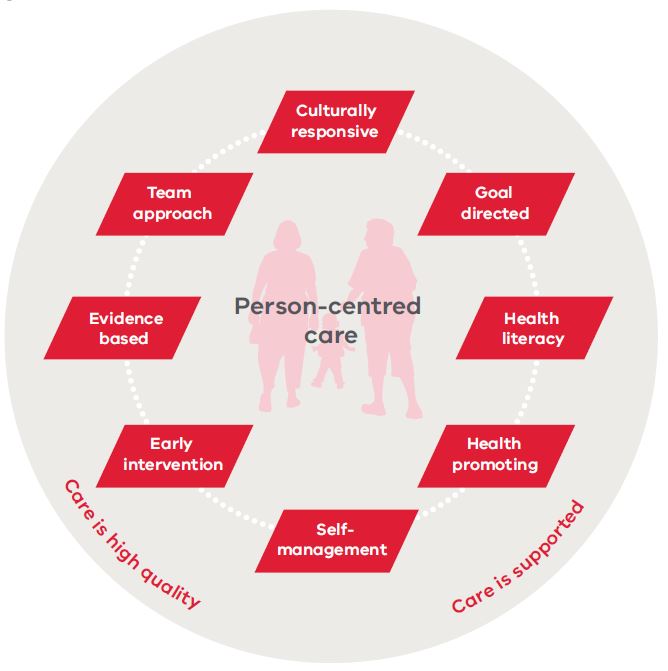 Alignment with key strategic frameworksThe Community Health Program makes an important contribution to delivering on key strategic frameworks and policies of the department through its delivery of services that are flexible, locally responsive, person centred and integrated. In particular, the Community Health Program contributes to meeting the aspirations of Health 2040 (link) – better health, better access and better care. It does this by:integrating primary health and social care for disadvantaged Victorians, many of whom have complex needsimproving access to primary care services, including offering services to disadvantaged or isolated people and communitiesproviding support in managing chronic disease, and enabling some lower acuity care to be moved into community settingsIn addition, the Community Health Program contributes to the delivery of the Victorian Public Health and Wellbeing Plan <https://www2.health.vic.gov.au/about/health-strategies/public-health-wellbeing-plan>. The Community Health Program supports the strategic directions of the plan by providing primary and preventative health services, including earlier and more connected support that is tailored to the health and wellbeing needs of local communitiesAim and objectives of chronic care services in community healthThe aim of chronic care services is to improve the health and wellbeing of people with a chronic condition and reduce avoidable hospitalisations.The specific objectives of the Community Health Program in relation to people with chronic conditions are as follows:Service deliveryProvide integrated multidisciplinary care that addresses physical, social and mental health needs.Provide comprehensive assessment and evidence-based interventions tailored to the individual’s needs and documented in a collaborative care plan.Person-centred careProvide care that is accessible and appropriate and meets the diverse needs of individuals and groups in the community.Provide information and promote skills that support people’sunderstanding and access to healthcaremanagement of their own healthability to make informed decisions about their own healthcare.System supportSupport coordination and continuity of care between providers.Support access to, and integration of, specialist services into care provision.Contribute to coordinated, collaborative approaches across the service system.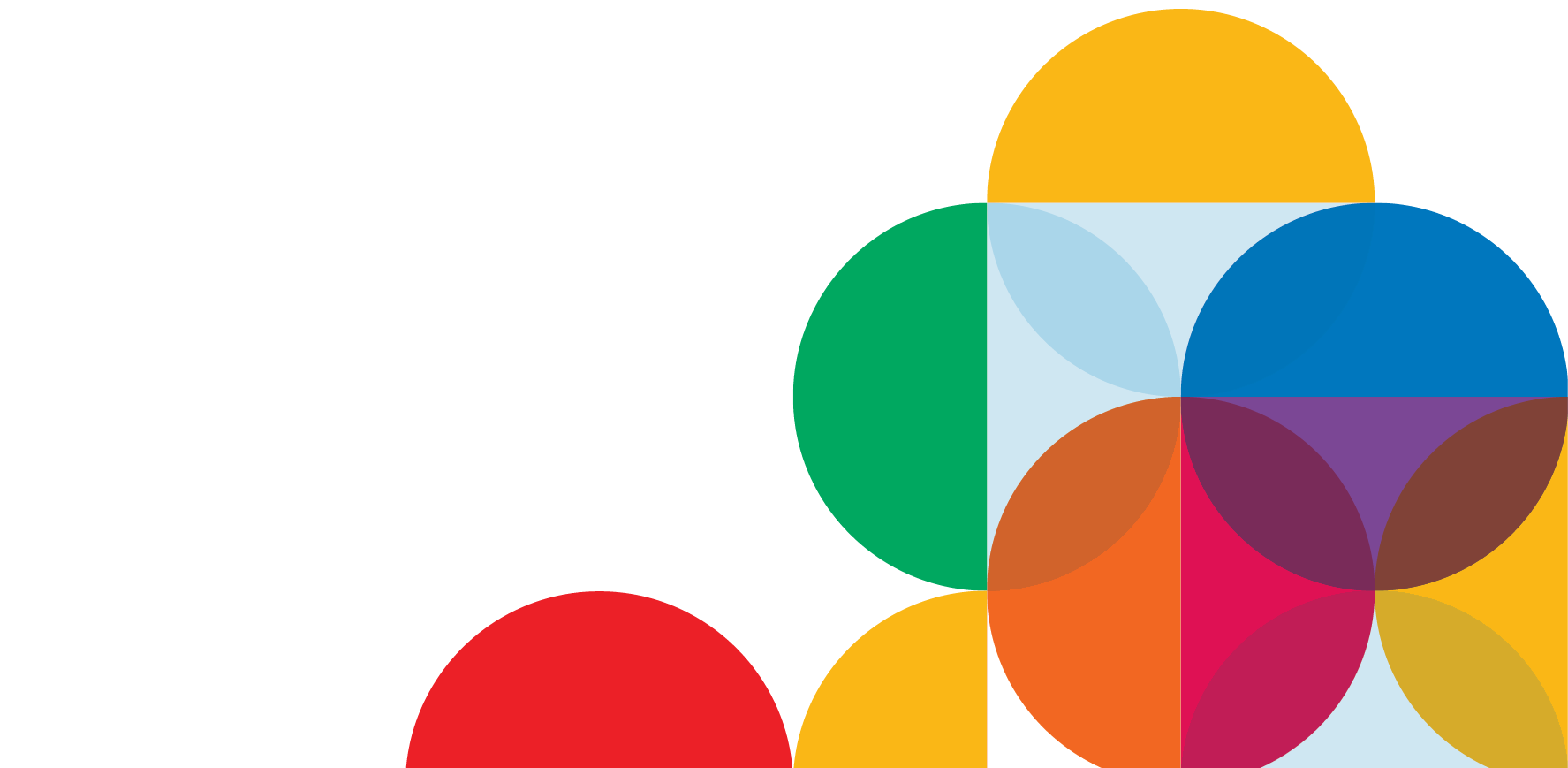 Developing an effective chronic care serviceThe department has endorsed the Chronic Care Model framework <http://www.improvingchroniccare.org/index.php?p=The_Chronic_Care_Model&s=2>.This model informs and guides the service redesign that community health services need to undertake to support people with chronic conditions.The model has been modified to better fit the Victorian healthcare system by incorporating elements such as health literacy, peer support and well-functioning multidisciplinary teams.Identifying areas for improvementSee ‘Appendix 1: Chronic care service self-assessment checklist’ for a chronic care self-assessment checklist for community health services to review current care delivery systems and practice.Services can also use the Assessment of Chronic Care Illness Care Guide June 2016 tool to identify areas for improvement <https://www2.health.vic.gov.au/about/publications/policiesandguidelines/assessment-of-chronic-illness-care-guide>.Expanded Chronic Care ModelMany Primary Care Partnerships have adopted the Expanded Chronic Care Model <http://www.gvpcp.org.au/wp-content/uploads/2016/11/2014-Hume-Expanded-Chronic-Care-Model.pdf>.  This is an adapted version of the Chronic Care Model that includes population health measures to support the adoption of healthy lifestyle behaviours. Community health services, through working with other organisations and partners, can play a significant role in supporting catchment-wide approaches to population health interventions.The key premise of the Chronic Care Model is that to improve outcomes in chronic care, people need to be informed and activated.This requires well-organised healthcare organisations within an integrated healthcare system, and a prepared and proactive healthcare team that carry out the functions outlined below.A prepared and proactive healthcare teamA prepared and proactive healthcare team:provides systematic, planned interventions based on best practice guidelinesprovides comprehensive assessment and care planning, and systematic monitoring and reviewemphasises the person’s central role in managing their healthprovides people with information and skills that support them to manage their health and healthcareOrganisational requirements to support this include:arrangement of healthcare teams and delivery models that provide integrated multidisciplinary care both within the organisation, and with external providersuse clinical information systems to support sharing and collating of data to measure performance and plan servicesengaging individuals and the community in planning, delivery and evaluation of carea commitment to monitoring outcomes and evaluating care processes.For more information visit the Improving chronic illness care website <http://www.improvingchroniccare.org/>. 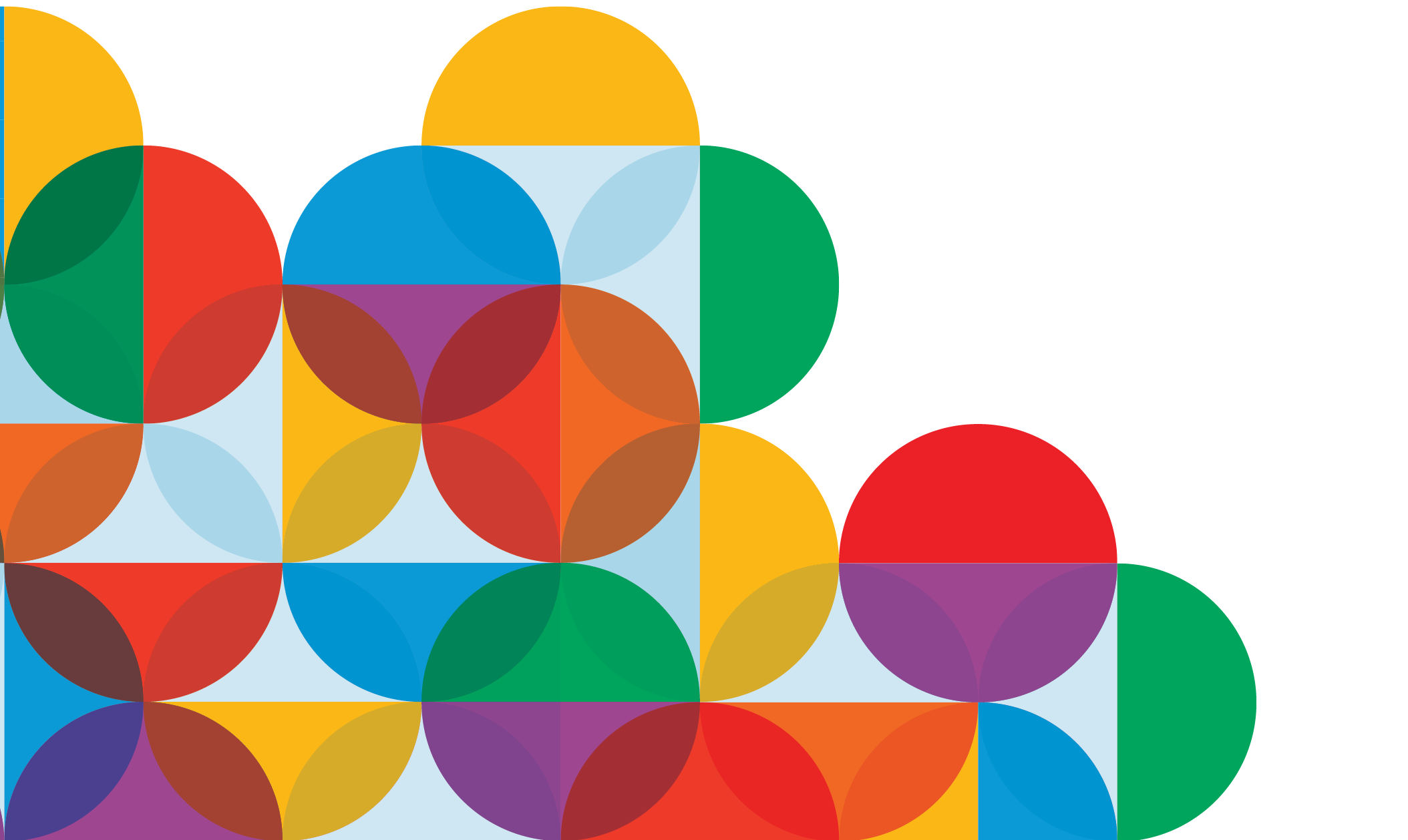 Implementing effective chronic careImplementing the Chronic Care Model will support community health services to deliver effective evidence-based chronic care. The model has six core elements for organisations to focus on.The six elements of the Chronic Care Model are outlined below, in the context of Victorian community health services. They include aligning practice with the Victorian Service Coordination Framework (see ‘Appendix 2: Working with service providers – service coordination and integration’).The authors of the model stress that organisations must focus on all six areas to provide effective care that supports people with chronic conditions.Figure 3: Core elements of the Chronic Care Model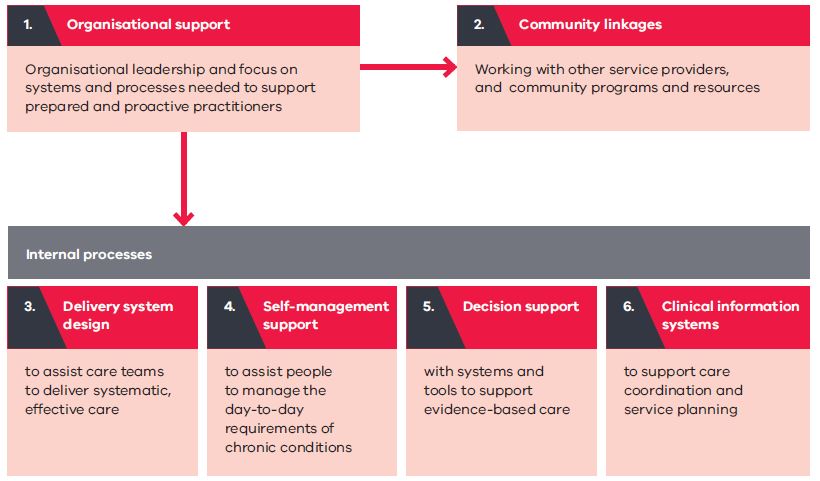 The six core elements of the Chronic Care Model are outlined in further detail below.Organisational supportOrganisational vision, leadership and appropriate resourcing are required to deliver effective chronic care.Demonstrating organisational commitment to delivering effective chronic care requires community health services to:have a long-term vision and organisational goals for delivering services that meet the needs of people with chronic conditionsarticulate in their strategic business and individual work plans how the organisation will implement the long-term vision for chronic care servicesdelegate overall responsibility for implementing and monitoring service provision for chronic care to the executive level of the organisationallocate appropriate resources, including access to a multidisciplinary care teamhave a suitably qualified and experienced practitioner to manage the multidisciplinary care teamroutinely evaluate service processes and outcomes using a range of processes and indicators including consumer, community and practitioner experiencesuse a proven improvement strategy to implement and monitor organisational goals. More informationAssessment of Chronic Illness Care tool <https://www.improvingchroniccare.org/index.php?p=ACIC_Survey&s=35>Patient Assessment of Chronic Illness Care tool <www.improvingchroniccare.org/index.php?p=PACIC_Survey&s=36>Continuous improvement framework <https://www2.health.vic.gov.au/primary-and-community-health/primary-care/integrated-care/service-coordination/continous-improvement-framework>Plan Do Act Study guide (NHS UK) <https://improvement.nhs.uk/resources/pdsa-cycles/>Community linkagesEnsuring coordination and integration of care is an essential component in providing care for people with a chronic condition.This can only be achieved by working with other service providers and by engaging with local communities and community organisations.Working with service providersSupporting a more integrated healthcare service for people with chronic conditions requires:working with other services in the region in order to develop agreed care pathways, coordinate services, and ensure care is provided in a timely manner and in the most appropriate settingdeveloping partnerships with other services that will help to deliver coordinated care for participants in programs, such as the National Disability Insurance Scheme, My Aged Care, mental health programsparticipating in planning and collaborative work of local Primary Care Partnerships and Primary Health Networks.Engaging with general practiceCommunication and feedback from community health services to general practitioners is vital for people with chronic conditions to ensure effective multidisciplinary care is provided.This will:facilitate follow through of management by the general practitionerreduce the risk of duplication of management plans, tests and the need for the person to repeat their personal and medical history.Community engagementEngagement with community members with chronic conditions and community organisations is essential to ensure services are person centred, appropriate and accessible, and respond to the needs of the community (Harding, Wait and Scrutton 2015; Australian Commission on Safety and Quality in Health Care 2011).Community engagement includes:consulting with, and actively involving, community members in planning, delivery and evaluation of chronic care servicesroutinely linking people with chronic conditions to community/online support groups and condition specific peak bodiesdeveloping partnerships with mental health services, Aboriginal and Torres Strait Islander community controlled organisations, and organisations representing different cultural groups, in order to develop processes and program modifications that enable individuals from these communities to access chronic care services.More informationNational Safety and Quality Health Service Standard 2: Partnering with consumers <https://www.safetyandquality.gov.au/our-work/patient-and-consumer-centred-care/national-safety-and-quality-health-service-standard-2-partnering-with-consumers/>Queensland Government Consumer and community engagement framework <http://www.hcq.org.au/our-work/framework/>Strengthening assessment and care planning: a guide for HACC assessment services <https://www2.health.vic.gov.au/about/publications/policiesandguidelines/strengthening-hacc-assessment-guide-2010>Health Issues Centre <https://www.healthissuescentre.org.au>Delivery system designProviding effective care for chronic conditions requires a multidisciplinary team-based approach.Building effective care teams includes (Fisher 2015):defining and expanding roles, and providing training to support role changesdeveloping trust and teamwork, including regular multidisciplinary team meetings to review care practices, caseloads and share expertisearranging work flows and allocating adequate time to support practitioners to provide coordinated and integrated careincluding peer support workers as part of a multidisciplinary team for chronic care with clearly defined roles and responsibilities.All people with a chronic condition should have access to a comprehensive chronic care program, delivered by a multidisciplinary team that includes the practice components outlined in Table 1.Establishing multidisciplinary teams and key worker roles may require the up-skilling of staff to undertake a more generalist, rather than a discipline-specific, role.Practitioners in a multidisciplinary team need skills in self-management support, client-directed care planning, initiating and facilitating client case conferences and care coordination.Table 1: Key components of a comprehensive chronic care programMore informationImproving Chronic Illness Care website <http://www.improvingchroniccare.org/index.php?p=Delivery_System_Design&s=21>MacColl Centre For Primary Health Care Innovation <https://www.maccollcenter.org/our-work/primary-care-teams>The Health Foundation <https://www.health.org.uk>Australian Disease Management Association <https://www.adma.org.au/clearinghouse/doc_details/152-achr-ehealth-paper_jan-2013- collaboration-connectivity.html>Victorian Home and Community Care Active Service Model <https://www2.health.vic.gov.au/ageing-and-aged-care/home-and-community-care/hacc-program-for-younger-people/hacc-program-guidelines/hacc-quality-and-service-development/active-service-model/active-service-model-overview>Strengthening assessment and care planning: a guide for HACC assessment services <https://www2.health.vic.gov.au/about/publications/policiesandguidelines/strengthening-hacc-assessment-guide-2010>Ways to use team meetings to increase your team’s competence in person-centred thinking tools <https://helensandersonassociates.co.uk/8-ways-use-team-meetings-increase-teams-competence-person-centred-thinking-tools/>Assessment and care planning documentation <https://edu.cdhb.health.nz/Hospitals-Services/Health-Professionals/Nursing-Documentation/Pages/default.aspx>Self-management supportEffective self-management support helps people and their families cope with the physical, social and psychological challenges of living with, and managing, a chronic condition.Health service processes and practices for people with a chronic condition in relation to self-management include:assessing and documenting self-management needs as part of the standardised assessment processcollaborative goal setting and shared decision making as part of the care planning process, and giving the person a copy of their care planskilled practitioners who use evidence-based approaches and practices to provide self-management supportaccommodating individual preferences by offering a range of modalities such as groups, telephone and online programsroutinely linking people with condition-specific organisations and peer support.This is particularly important for young people, and people who have rare conditions, as these two groups often experience isolation from not having access to peers to share concerns/experiencesprocesses and training to support the recruitment and involvement of peer support workers in self-management and education programsgiving people information in accordance with health literacy principles, including strategies to accommodate different learning styles. Minimum information requirements would include:information on health conditions, and consumer-friendly versions of condition- specific guidelineslifestyle activities that promote health and reduce risk of disease/complicationactions to take if they experience acute changes in their conditionteam members are sensitive to cultural beliefs, people with diverse needs and to people’s social and economic circumstancesoffering interpreter services to people who need themtaking an organisational approach to implement health literacy principles (outlined below)supporting people to accesscredible online resourcesemerging technologies that provide self/remote-monitoringapplications that support monitoring of conditions and motivation for lifestyle changes.The 10 attributes of a health-literate organisationA health-literate organisation:has leadership that makes health literacy integral to its mission, structure and operationsintegrates health literacy into planning, evaluation measures, service user safety and quality improvementprepares the workforce to be health literate and monitors progressincludes consumers in the design, implementation and evaluation of health information and servicesmeets the needs of consumers with a range of health literacy skills while avoiding making assumptions about individual health literacy levelsuses health-literacy strategies in interpersonal communications and confirms understanding at all points of contactprovides easy access to health information, services and navigation assistancedesigns and distributes print, audio-visual and social media content that is easy to understand and act onaddresses health literacy in high-risk situations, including care transitions and communications about treatments and medicinescommunicates clearly the costs that funding schemes may cover (for example, Medicare, private health insurance) and what individuals may have to pay for services.Source: Central West Gippsland Primary Care Partnership, The Gippsland guide to becoming a health-literate organisation <https://www.centralwestgippslandpcp.com/health-literacy/>More informationNational Council on Ageing and Centre on Ageing at the University of Victoria, Online chronic disease self-management program <bc.selfmanage.org/onlinebc/hl/hlMain>Stanford chronic disease self-management program <https://www.selfmanagementresource.com/>Australian Disease Management Association <https://www.adma.org.au/clearinghouse/doc_details/152-achr-ehealth-paper_jan-2013- collaboration-connectivity.html>Chronic Illness Alliance <https://www.chronicillness.org.au/>The Health Foundation, Behavioural insights in health care <https://www.health.org.uk/publications/behavioural-insights-in-health-care>Western Australian Government, Chronic disease self-management framework <https://ww2.health.wa.gov.au/Articles/A_E/About-Chronic-Condition-Self-Management>Mayo Clinic, Shared decision making <shareddecisions.mayoclinic.org>Agency for Healthcare Research and Quality <https://www.ahrq.gov/professionals/education/curriculum-tools/shareddecisionmaking/index.html>Health Issues Centre, Peer support <http://www.healthissuescentre.org.au>Decision supportEffective care for chronic conditions requires care that is planned and delivered consistent with evidence-based guidelines.This means organisations should:plan care delivery processes consistent with evidence-based guidelinessupport practitioners with ready access to evidence-based guidelines, and provide professional development opportunities to ensure staff have sound and current knowledge of management recommendationshave systems and protocols in place with other services and program areas to support access to, or complement, specialist services. Examples include:working with acute services to have outreach specialist services within community health servicesproviding staff with access to secondary consultation from experts – for example, mental health, drug and alcohol counsellors or refugee health specialists. This also includes work with other services, such as general practice and acute services, to identify how community health services can be embedded in their care pathwaysdevelop condition-specific protocols and care pathways with other care providers in the region in order to support clients receiving care from the most appropriate service for their needswork with other service providers to develop care pathways that support young people transitioning from child-specific services to adult serviceshave routine clinical audit and review processes in place to monitor adherence to agreed practice and protocols.Clinical information systemsEfficient and effective chronic care requires clinical information systems that organise individual and population data, and support sharing of data with other care providers.Community health services should have a clinical information system that supports:development of a common and shared assessment and care planroutine reminder and recall mechanismssecure communication with other service providerscapacity to share/develop care plans with other organisationsorganisation of individual and population data – including a range of health and social indicators that allow the organisation to identify and respond to:changing and emerging local issuespopulation groups that experience poorer healthpeople with greater economic and social needsprovision of data on care delivery that will support ongoing service mapping and program monitoring, reporting and evaluation.The Service Coordination Tools and Templates (SCTT) are designed to facilitate the collection, recording and shared of some client information in a standardised way.Exchanging the right information can help to reduce the burden on consumers to repeat the same story to each service provider, provide more timely access to required services and reduce duplication of assessments and services.Using the technical standards of the SCTT can also help e-referral because they enable information to populate directly into the receiving service’s client management system.Community health services are expected to comply with current specifications for the SCTT <www2.health.vic.gov.au/primary-and-community-health/primary-care/ integrated-care/service-coordination/sctt-ict-specifications>.Demand managementDemand for a service is reflected in the number of people seeking the service, and the number and type of services they require.It is influenced by factors such as people’s preferences, the needs of the community and population growth in an area.If demand for a service is greater than the level of service available, it may need to be managed.Demand management involves equitably determining which people are clinical priorities for a particular service, and wider decisions about the best response for the population as a whole.The use of risk-stratification tools and care pathways can support decisions about clinical priority and appropriate services.The Department of Health and Human Services has developed decision-making tools in this area, including:Towards a demand management framework for community health services <https://www2.health.vic.gov.au/about/publications/policiesandguidelines/towards-a- demand-management-framework-for-community-health-services>Community health priority tools <https://www2.health.vic.gov.au/primary-and-community- health/community-health/community-health-program/ch-demand-management/ priority-tools-for-community-health-services>.The use of a general screening tool at intake can help intake practitioners identify people with a chronic condition and explore their health needs. For example, services can use the Service Coordination Tools and Templates (SCTT) health and chronic conditions screener <https://www2.health.vic.gov.au/primary-and-community-health/primary- care/integrated-care/service-coordination/sctt-forms>.This may include identifying the need for services other than those the person was originally seeking and/or referred for.Risk stratification and identified care pathways can offer a more holistic program for people, including care coordination, self-management support programs or counselling instead of, or as well as, being placed on a waiting list for the referred service – such as physiotherapy or podiatry.Community health services can also build on this process by working with other organisations and partners in their region, including Primary Care Partnerships and Primary Health Networks, to develop care pathways for individual conditions that prioritise care based on the level of risk, level of intervention required and level of service available across agencies in the region.Preparing for the futureAustralia’s healthcare system is undergoing significant change with the introduction of reforms to primary healthcare, mental health, disability and aged care.These reforms signal an increasing focus on person-centred care that is tailored to the needs of the individual.Established multidisciplinary teams, key worker roles and implementation of the other elements of the Chronic Care Model outlined in this guide will support community health services to meet these future challenges.These challenges include:increasing complexity of care related to comorbidity and social factorsincreasing emphasis on the need for coordination of care across providers and settingschanging funding and service models such as the National Disability Insurance Scheme, Health Care Homes in general practice, and My Aged Careadoption of electronic health record systems and electronic platforms for developing multiagency shared care plansuse of other IT technologies/applications to deliver healthcarecontinued and increasing emphasis on person-centred and person-directed care.Receiving government supportOutcome prioritiesCommunity health services focus on meeting the aims and objectives of service delivery and system support set out in this guide.FundingThe Community Health Program funds the delivery of nursing, allied health and counselling services.This funding should be used flexibly to provide support and services that respond to the local needs of people with chronic conditions.Innovative models, such as the use of MBS-funded allied health services, can also be implemented within chronic conditions models of care to support delivery of services to people with chronic conditions and complex needs.Some providers of the Community Health Program receive targeted resources through other programs to support chronic conditions care.AccountabilityCommunity health services are accountable to people with chronic conditions or complex needs, the community and the Department of Health and Human Services.For people with chronic conditions, this means providing person-centred care in which services work with the person, and each other, to ensure coordinated service delivery across the multiple health and community services required to address a person’s individual needs.Accountability to the community includes providing chronic or complex care services that respond to current and emerging population health needs and using resources effectively.This includes the needs of populations who experience poorer health and have greater economic and social needs.Accountability to the community is shared with organisations that community health services partner with to deliver care, and other partners involved in planning regional approaches to chronic care.Community health services are accountable to the Department of Health and Human Service for the delivery of community health services in accordance with policy directions and their funding and service agreements.Reporting and evaluationAll agencies funded to deliver the Community Health Program are required to report on their service provision to the department.Reporting requirements are outlined in the Community Health Program data reporting guidelines to assist agencies with the accurate recording of client and activity data and the submission of quarterly data to the Department via the Community Health Minimum Data Set (CHMDS).Services should ensure the data they submit via the CHMDS is of high quality and that all relevant conditions are listed for people with chronic and complex conditions.Reported data provides accountability to government and the community for service delivery, as well as valuable information for use in the operational management of community health services across the statewide program.The CHMDS gathers information on a range of variables including:service user demographics (age, sex, priority)service provided (discipline, duration, outcome)system performance (demand, wait for assessment and/or service).Community health services are also required to produce annual quality of care reports describing the systems and processes in place to monitor and improve quality.Monitoring quality of careOrganisations should maintain records to adequately undertake future evaluation and/or reviews of the services provided to their clients.Internal review and program development are essential to ensure quality service and support.The Community health integrated program guidelines provide further direction regarding continuous quality improvement and innovation.Monitoring and improving quality of care for people with chronic conditions can be supported through regular use of the service self-assessment checklist (see ‘Appendix 1: Chronic care service self-assessment checklist’) or the Assessment of Chronic Illness Care Survey (ACIC) <https://www.improvingchroniccare.org>.These tools support ongoing monitoring before and after a period of change.Use the same participant mix, methodology and process each time the tool is applied to optimise consistency and validity of results.Both the ACIC and the service self-assessment checklist provide community health services with the opportunity to review current practice, identify areas for improvement, inform improvement strategies and review progress.The service self-assessment checklist is structured around the Chronic Care Model and incorporates aspects of the Victorian service coordination framework so that it will also provide guidance on improvements that can be reviewed through participation in the bi-yearly service coordination survey.As well as meeting reporting requirements and participating in activities, Community Health Services should engage in processes of continuous quality improvement, starting with the needs of the clients and the communities they are serving.Victorian community health indicatorsCommunity Health Services can also leverage the work undertaken in 2014–15 as part of the Victorian Community Health Indicators project <https://www2.health.vic.gov.au/primary-and-community-health/community-health/community-health-service-improvement/victorian-community-health-indicators>.The Victorian Community Health Indicators project was established to improve the quality and safety of care provided by state-funded community health services and build evidence regarding the effectiveness and appropriateness of care.The project can support and assist in improving the quality and safety of care that community health services provide to clients with a chronic condition.As part of the project, two sets of indicators were developed and piloted with the sector: the community health practice indicators (CHPIs) and the community health impact indicators (CHIIs).Both sets of indicators aim to:strengthen the culture and practices of continuous quality improvement (CQI)contribute to building the evidence for the quality and impact of servicesstrengthen clinical governancepromote reflective and evaluative service delivery by cliniciansenable services to report to their community and stakeholders in their annual Quality of Care report.The department is working to embed the community health practice indicators into the CHMDS into the future.Client management systemsCommunity health services are also encouraged to use their local client management systems to generate reports to understand their client populations and review their data quality.ReferencesAustralian Commission on Safety and Quality in Health Care 2011, Patient-centred care: Improving quality and safety through partnerships with patients and consumers, ACSQHC, Sydney.Department of Veterans’ Affairs 2011, Coordinated veterans’ care program: a guide for general practice, Commonwealth Government of Australia, Canberra.Department of Health and Community Services 2011, Improving health together: a policy framework for chronic disease prevention and management in Newfoundland and Labrador, Canada.Department of Health 2009, Paediatric chronic diseases transition framework, State Government of Western Australia, Perth.Department of Health 2011, Chronic conditions self-management strategic framework, State Government of Western Australia, Perth.Fisher E 2015, Global evidence for peer support: humanizing health care, Peers For Progress, <peersforprogress.org/wp-content/uploads/2014/09/140922-global-evidence-for-peer- support-humanizing-health-care.pdf>.Primary Health Care Advisory Group 2015, Better outcomes for people with chronic and complex health conditions through primary health care: discussion paper, Commonwealth Government of Australia, Canberra.Harding E, Wait S and Scrutton J 2015, The state of play in person centred care, The Health Policy Partnership, <https://www.healthpolicypartnership.com/wp-content/uploads/ International-Environment-Scan-on-Person-Centred-Care-18th-Dec-FINAL.pdf>.Improving Chronic Illness Care undated, ‘Chronic Care Model’, <https://www.improvingchroniccare.org/index.php?p=CCM_Gallery&s=149>.National Health Priority Action Council 2006, National chronic disease strategy, Commonwealth Government of Australia, Canberra.National Institute for Health and Care Excellence (NICE) 2015, Older people with social care needs and multiple long-term conditions: NICE guideline, NICE, UK.NSW Agency for Clinical Innovation 2013, Chronic disease management program: connecting care in the community service model, State Government of New South Wales, Sydney.Department of Health and Families 2009, Northern Territory chronic conditions prevention and management strategy 2010–2020, Northern Territory Government, Darwin.Robert Wood Johnson Foundation 2015, Aligning forces for quality: improving health and health care for communities across America, Robert Wood Johnson Foundation UK, <https://forces4quality.org/af4q/download-document/11242/Resource-14-062_-_emerging_ primary_care_trends_-_designed_-_revised_for_posting_1.13.pdf>.Appendix 1: Chronic care service self-assessment checklistThis chronic care self-assessment checklist provides an overall summary of the key indicators of the six elements of the Chronic Care Model for good chronic conditions care outlined within this guide.It is designed to be used by Community Health Services to review current care delivery systems and practice.The purpose of the checklist is to review care to ensure that systems, policies and practices are in place to support good practice and service planning.The checklist is aligned with the Assessment of Chronic Illness Care that many community health services use to review chronic care processes internally.It may also support regional planning if services choose to share results with their Primary Care Partnership.The checklist incorporates key aspects of the Victorian service coordination framework.Using the checklistA senior staff member should be given responsibility for completing the checklist and providing advice to the relevant executive staff on areas for improvement/practice change.The senior staff member should consult with all practitioners involved in chronic care program areas.This can be done through discussions at a team meeting, by consensus or having each team member fill out the checklist and averaging the responses.Use of the checklist should be accompanied by a quality improvement plan that sets out how improvements will be implemented and monitored.Scoring the checklistEach item on the checklist should be given a score between 1–4, using the rating scale below:1 = Not at all or thinking and planning only (achieved 0–25% readiness/progress toward this criteria).2 = Implementing in some areas (achieved 25–50% readiness/progress toward this criteria). 3 = Implementing in most areas (achieved 50–75% readiness/progress toward this criteria). 4 = Implemented in all areas of the service (achieved 75–100% readiness/progress toward this criteria).An overall rating for each element can be calculated by adding the score for each item and dividing by the number of items.Overall integration score asterisk itemsEach element in the checklist has one asterisk item. The scores for these items provide an indication of how well the organisation has integrated all the elements of the Chronic Care Model into care delivery processes.To obtain an overall integration score for your organisation, sum the scores for each of the six asterisk items and divide by six.Translating the checklist score into an Assessment of Chronic Illness Care (ACIC) scoreThe checklist has been designed so that it can be translated into an ACIC score. 1. Organisational support Care of people with chronic conditions is more effective if the overall system in which care is provided is oriented, and led, in a manner that allows for a focus on chronic condition care.2. Community linkages Delivering effective care for people with chronic conditions requires community health services to work in partnership with other service providers, community organisations and people with chronic conditions.3. Delivery system design Providing effective chronic conditions care requires a focus on the processes of care delivery and building effective care teams that work together to provide holistic care. Arranging work flows to support practitioners to provide coordinated and integrated care is also key element of effective care delivery.Note: The term ‘care plan’ encompasses care plans, case plans and support plans.4. Self-management support Effective self-management support requires skilled practitioners to support people to manage the physical, social and emotional challenges of living with a chronic condition. Organisational commitment to improving health literacy and peer support are important components of self-management support.5. Decision support Effective chronic care programs ensure that practitioners have access to evidence-based information, including disease based guidelines, internal care protocols, speciality consultation and education/professional development.6. Clinical information systems Timely access to information, and the capacity to share and collate data for individuals and groups of individuals, is a critical feature of effective care delivery and program planning.Note: The term ‘care plan’ encompasses care plans, case plans and support plans.Appendix 2: Working with service providers – service coordination and integrationService coordinationThe Victorian service coordination framework <www2.health.vic.gov.au/primary-and- community-health/primary-care/integrated-care/service-coordination> guides service coordination in community health services by outlining a set of statewide protocols and practices.The key service coordination elements are initial contact; initial needs identification; assessment; and care/case planning. These are particularly important to ensuring an effective and consistent approach to care for people with chronic conditions –a summary is provided below.Figure 4: Service coordination elements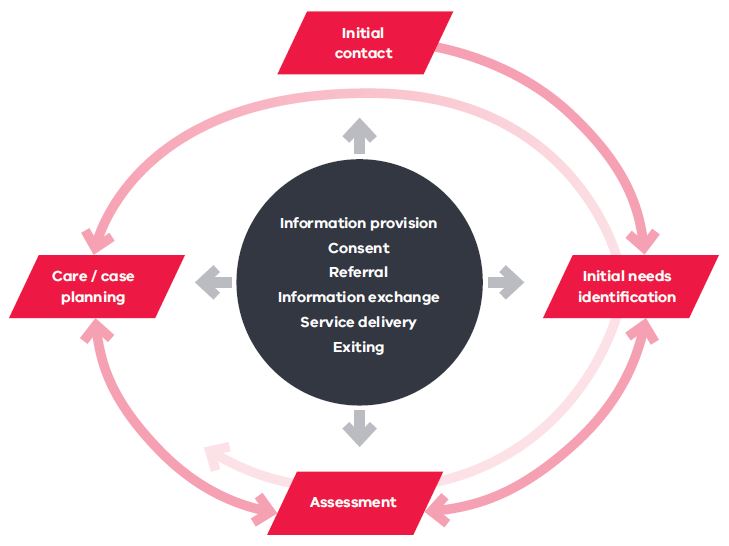 Initial contact is the consumer’s first contact with the service system. It is an important function of every service provider and usually includes the provision of accurate, comprehensive service information and facilitated access to initial needs identification.Initial needs identification is a brief, broad, screening process to uncover underlying and presenting issues. Initial needs identification canvasses the consumer’s needs as well as opportunities for intervention and information provision early in their contact with the service system.Assessment is a decision-making methodology that collects and interprets relevant information about the consumer. Assessment is not an end in itself, but part of an ongoing process of delivering services.Care/case planning is a dynamic process that incorporates assessment coordination, care/case management, referral, information exchange, review, reassessment, monitoring and exiting. Care/case planning may occur at an individual provider level and both within and across agencies.Service integrationPartnership models with other services are needed to build services and programs around people’s needs. Partnering with a broad range of services enables care to be provided across the continuum from acute to community, and back again, according to the health needs of the client.This requires a commitment to develop collaborative models of care with a range of organisations/services including:healthcare providers, such as general practice, specialist medical services, hospital networks, allied health, condition specific organisations and support groups, and other community health servicesHome and Community Care and other aged care providers, child and adolescent health servicesgovernment departments/services, such as local government, mental health, drug and alcohol, young people/children services, aged care, disability and housingother social and community groups, such as women’s/men’s health groups, gamblers help, Aboriginal and Torres Strait Islander groups and cultural specific groups.Community health services should also work with other organisations and partners to support broader population base planning that identifies service gaps, reviews service utilisation and identifies opportunities for early intervention for people with chronic conditions.In this regard, Primary Care Partnerships and Primary Health Networks are a key resource for community health services, and play an important role in strengthening partnership planning and coordination of care.Appendix 3: Additional relevant policiesA range of other Victorian and Commonwealth government policies, frameworks and procedures provide direction for the development and delivery of care for people with chronic conditions and complex needs by community health services. These policies, frameworks and procedures include:VictoriaChild health services: guidelines for the Community Health Program 2015 <https://www2.health.vic.gov.au/about/publications/policiesandguidelines/Child health services - Guidelines for the community health program>Refugee and asylum seeker health services: guidelines for the Community Health Program 2015 <https://www2.health.vic.gov.au/about/publications/policiesandguidelines/ Refugee and asylum seeker health services - Guidelines for the community health program>Victorian public health and wellbeing plan 2015–2019
 <https://www2.health.vic.gov.au/about/health-strategies/public-health-wellbeing-plan>Victoria’s 10-year mental health plan 
<https://www2.health.vic.gov.au/about/publications/ policiesandguidelines/victorias-10-year-mental-health-plan>Koolin Balit: Victorian Government strategic direction for Aboriginal health 2012–2022 <https://www2.health.vic.gov.au/about/health-strategies/aboriginal-health/koolin-balit>Health Independence Programs guidelines 2008
<https://www2.health.vic.gov.au/about/ publications/policiesandguidelines/Health independence programs guidelines>Victorian Home and Community Care (HACC) active service model
<https://www2.health.vic.gov.au/ageing-and-aged-care/home-and-community-care/ hacc-quality-and-service-development/active-service-model>Towards a demand management framework for community health services 2008 <https://www2.health.vic.gov.au/about/publications/policiesandguidelines/towards-a-demand- management-framework-for-community-health-services>Victorian state disability plan 2017–2020
<https://www.dhs.vic.gov.au/about-the-department/ plans,-programs-and-projects/plans-and-strategies/disability-services/victorian-state- disability-plan-201316>Disability action plans – Victorian Disability Act 2006 <https://www.austlii.edu.au/au/legis/vic/consol_act/da2006121/>Doing it with us not for us: strategic directions 2010–2013
<https://www2.health.vic.gov.au/about/ publications/researchandreports/Doing it with us not for us Strategic direction 2010-13>Cultural responsiveness framework: guidelines for Victorian health services 2009 <https://www2.health.vic.gov.au/about/populations/cald-health>Health and Community Care program manual 2013
<https://www2.health.vic.gov.au/about/ publications/policiesandguidelines/hacc-program-manual-2013>Community Health Integrated Health Promotion Program planning guidelines 2013–17 <https://www2.health.vic.gov.au/getfile/?sc_itemid=%7BABB03C80-21C8-4D29-9735- 80DB1BD78206%7D&title=Community Health Integrated Health Promotion Program Planning Guidleines 2013 – 17>Victoria's end of life and palliative care framework
<https://www2.health.vic.gov.au/hospitals-and-health-services/patient-care/end-of-life-care/palliative-care/end-of-life-and-palliative-care-framework>Roadmap for reform: strong families, strong children <https://www.strongfamiliessafechildren.vic.gov.au/roadmap-for-reform-strong-families-safe-children>Victorian Population Health Survey
<https://www2.health.vic.gov.au/public-health/population- health-systems/health-status-of-victorians/survey-data-and-reports/victorian- population-health-survey>CommonwealthNational Disability Insurance Scheme 
<https://www.ndis.gov.au/>National Aboriginal and Torres Strait Islander health plan 2013–2033
<https://www.health.gov.au/natsihp>My Aged Care website
<https://www.myagedcare.gov.au/> National Primary Health Care Strategic framework
<https://www.health.gov.au/internet/ publications/publishing.nsf/Content/NPHC-Strategic-Framework>Victorian Primary Health Networks Alliance
<https://vphna.org.au/>Appendix 4: Text-equivalent descriptions of figuresFigure 1: Continuum of care and intervention points for chronic conditionsThe figure shows an inverted pyramid. At the top level, the level of intervention in community health is primary prevention, individual. The person is well. The population focus is the whole population. The second level is the secondary prevention level, individual. The person is at risk. The population focus is targeted. The third level comprises the early intervention and focus on self-management support. The person is at the early stages of disease. The population focus is individual. This is the focus of this chronic care guide. The fourth level comprises self-management support with some care coordination needs to prevent avoidable hospitalisation. The person has an established disease. The population focus is individual. This is the focus of this chronic care guide. The fifth level comprises risk of frequent hospitalisation. Self-management support and significant care coordination needs. The person has a complex condition. This is the focus of the Health Independence Program. Figure 2: Principles of care outlined in the Community Health Integrated Program guidelinesThe principles of care outlined in the Community Health Integrated Program guidelines are for person-centred care that is high quality and supported. The principles include: culturally responsivegoal directedhealth literacyhealth promotingself-managementearly interventionevidence basedteam approach. Figure 3: Core elements of the Chronic Care Model1. Organisational support – organisational leadership and focus on systems and processes needed to support prepared and proactive practitioners. This feeds into 2. and Internal processes.2. Community linkages – working with other service providers, and community programs and resources. Internal processes 3. Delivery system design – to assist care teams to deliver systematic, effective care4. Self-management support – to assist people to manage the day to day requirements of chronic conditions5. Decision support – with systems and tools to support evidence-based care6. Clinical information systems – to support care coordination and service planning. Figure 4: Service coordination elementsThe following elements are all inter-relatedInitial contactInitial needs identificationAssessmentCare / case planning These elements are informed by:Information provision ConsentReferral Information exchange Service deliveryExitingCare for people with 
chronic conditionsGuidelines for the Community Health ProgramTo receive this publication in an accessible format, email Primary and Community Health <partnerships.primary@dhhs.vic.gov.au>Authorised and published by the Victorian Government, 1 Treasury Place, Melbourne.© State of Victoria, Department of Health and Human Services, first issued November 2016, reissued April 2019This work is licensed under a Creative Commons Attribution 3.0 licence <https://creativecommons.org/licenses/by/3.0/au/>. It is a condition of this licence that you credit the State of Victoria as author.Available at Community Health Integrated Program (CHIP) guidelines <https://www2.health.vic.gov.au/primary-and-community-health/community-health/community-health-program/chip-guidelines>ISBN 978-1-76069-782-2 (pdf/online/MS word) (1903179)This guide provides recommendations to community health services for the planning and delivery of care for people with chronic conditions and their families. It is not intended to be a detailed guide for clinical practice.TerminologyIn this guide, the term ‘chronic conditions’ is used as an overarching term for all long-term conditions that affect a person’s quality of life.The terms ‘person’ or ‘people’ are used to refer to people who receive services through the Community Health Program – this encompasses consumers, service users and clients. Providers of services are referred to as ‘practitioners’ – this encompasses clinicians of all disciplines and types.Case studyWhen cohealth reviewed their care process a few years ago, they found their client journey was unnecessarily complex and many clients were experiencing poorly coordinated care. They began a change process led by senior management to implement a new model of care. The Victorian service coordination framework provides a set of statewide protocols and practices that support effective coordination between service providers.It aims to put consumers at the centre of service delivery to maximise their access to the services they need as part of a seamless and integrated response.It also supports a consistent approach to effective care for people with chronic conditions.Community health services should work with a broad range of service providers to strengthen coordination of care for people with chronic conditions.Further information is provided in the section below on delivery system design and in ‘Appendix 2: Working with service providers – service coordination and integration’.Case studyThe Central West Gippsland Paediatric Group, an alliance of 10 partnering organisations, worked collaboratively to develop paediatric allied health services that provide the community with access to paediatric allied health services in their local area.This has resulted in the development of children’s allied health services at Latrobe Community Health Service and West Gippsland Healthcare Group. A commitment to promoting health literacy is needed to effectively engage with community members. See the discussion on health literacy in the ‘Self-management support’ section.ComponentDescriptorIdentification of people with a chronic condition at the intake / initial needs assessment processUse the Service Coordination Tool Templates <https://www2.health.vic.gov.au/primary-and-community-health/primary-care/integrated-care/service-coordination/sctt-forms> (SCTT) to identify chronic conditions at intake and use of disease specific risk-stratification tools.Agreed care pathways for people with a chronic conditionIntake staff have clear protocols that support access to chronic care programs and discipline-specific services based on the nature and complexity of the identified issues, and the individual’s care preferences.Standardised assessmentShare with all members of the multidisciplinary team, and including the identification of:lifestyle factorsthe social and psychological (including depression screen) factorsself-management support needs.Condition/discipline-specific assessment should be added to the common assessment by appropriate team members as required.Standardised approach to care planningCare plans clearly document:the person’s stated concerns/problemsrisk factorsappropriate treatment regimes and education interventions according to best practice guidelinesagreed goals, actions and timeframes, and how these relate to other goals/care plans the client may have in place with other service providersfollow-up/review datesconsent to share information with other service providers (SCTT includes a consent to share information template and shared support plan).Review and recall systemsDocument progress against goals in the care plan in accordance with agreed review dates.Recall and reminder processes are set up to support delivery of care in line with best practice guidelines for specific conditions.Processes are in place to support recall and reminders for people with chronic conditions.Shared case/care planNote the shared support plan template in the SCTT has been designed for use hereIf people are seeing more than one practitioner, processes and protocols are in place to support the development of common shared care plan, for example:multidisciplinary shared case/care plan across the organisationinteragency shared case/care plan (when working with outside agencies)use of electronic care planning systems.Key worker/care coordinatorIf a shared care plan is needed, processes and protocols are implemented to ensure the person has a key worker or care coordinator responsible for coordinating the care plan, and communicating with the person and other service providers.Case conferencesProcesses are in place to support the person to attend a case conference with members of their care team, when required.Communication with other providersThere are:clear and documented processes for communicating/sharing care plans with other practitioners involved in the person’s care (in particular general practitioners)formalised agreements with other services to support the shared care planningprocesses to monitor feedback and information sharing.Discharge policy and proceduresThere are clear criteria for when a person’s care needs have been met and they are eligible for discharge from the service.There are processes for documenting discharge and communicating with other internal practitioners and external service providers.Case studycohealth has implemented multidisciplinary collaborative practising teams to deliver person-centred care with a focus on people living with chronic conditions and/or complex needs.Case studyRural Northwest Health has three campuses that provide a comprehensive range of acute, aged, and primary health services to people in the Wimmera region.They introduced a screening tool at Intake to identify people with a chronic condition and to direct them to the most appropriate service. Case studyIn 2010 Star Health (formerly Inner South Community health (ISCH)) set themselves a goal that all ISCH clients have access to integrated, coordinated and appropriate client-centred care. They have introduced several of the processes listed in Table 1 to meet this goal. Case studyWest Gippsland Healthcare Group undertook an organisational assessment of their health-literacy proficiency and developed an action plan for raising health-literacy awareness in their organisation. Case studyDelivering Multidisciplinary Cardiac Rehabilitation in the Bush: the Wimmera Hub and Spoke model is improving access for rural people to information and interaction with peers using telehealth.Case studyDarebin Community Health’s Living Well team is a multidisciplinary team that focuses on providing self-management support for people with chronic conditions. The team has embedded a range of self-management support strategies into their care delivery.Darebin Community Health is now known has Your Community Health.Case studyCarrington Health has been working with several different services to ensure people with chronic conditions have access to specialist services.The IDEAS program is a collaboration with the Eastern Health Endocrinology Department which provides comprehensive specialist medical and allied health consultations for people with type 2 diabetes.In 2018, Carrington Health merged with healthAbility. The community health service is now known as Carrington healthAbility.Case studyCommunity health services in the Hume Whittlesea Primary Care Partnership have worked with Northern Health to develop a common tool to assess diabetes risk and to prioritise care. The chronic care self-assessment checklist in ‘Appendix 1: Chronic care service self-assessment checklist’ provides a summary of the key indicators of the six elements of the Chronic Care Model for good chronic care. The checklist enables community health services to review current care delivery systems and practice.Case studyThe board and management of EACH made a commitment several years ago to improve engagement with their local Aboriginal and Torres Strait Islander organisation and improve access to EACH services for the community. Case studySome community health services have processes that identify people with chronic conditions at intake, and documented care pathways that facilitate access to a range of programs based on the person’s needs. Two examples of this are:Rural Northwest Health’s Initial Needs Identification for clients with chronic/complex conditionscohealth’s team care for people with chronic conditions.Case studyThe Hume Whittlesea diabetes care pathway is a condition-specific regional care pathway. Case study: Chronic Care Model in the changing world of healthcareThe following case study was prepared by Inner East Community Health and demonstrates their vision of a model that incorporates the principles of the Chronic Care Model to provide integrated, person-centred care for people with chronic conditions.The case study highlights the changing world of healthcare, and what it may look like in 2020.It anticipates that by 2020, the government may be providing less direct funding of health services and those funds will be transferred to individuals.It is also likely to be more market driven, with individual choice being a key feature with variable funding levels. John’s story is about this new world and how Inner East Community Health – iehealth – will provide care.John’s story: vision for chronic conditions care in 2020John is a pensioner; he gets basic medical care services from Medicare and the government gives him $25,000 a year to purchase services that will support him to continue to live at home.John recently found out that he has type 2 diabetes and he is quite scared by the horror stories he has heard. He regularly gets glossy adverts on his smartphone asking if he would like to buy health services from Health Care, a private health provider.He speaks to his general practitioner (GP) about the best place for him to go for his diabetes, as he is unsure about what services to use.Continuing case study: Chronic Care Model in the changing world of healthcareThe GP checks the diabetes pathway tool that has been agreed on by services in the region, and based on John’s needs, recommends iehealth. The GP explains that iehealth provides a package of care that is fare more affordable than the Health Care offer.He explains that he has a good working relation with iehealth and is confident that he can work with them to make sure John gets all he needs for his diabetes careiehealth receives a referral from the GP and the intake worker calls John. The worker asks some questions and tells him about their services. John agrees to attend for an assessment.Community linkagesAgreed care pathwaysDelivery system design Chronic conditions program including comprehensive assessment, care planning and key workerAt the assessment, the practitioner explores with John what his concerns are and how iehealth can help him manage his diabetes and address his other concerns about staying healthy and independent. John agrees to enrol in the chronic care program. He is allocated a key worker who is the person that he and his family can call if they have concerns. The key worker is also responsible for coordinating his care and communicating with his GP.iehealth’s chronic care program has trained community mentors. John’s buddy is Sue, and with her encouragement, John starts attending some walking groups and finds himself doing extra walks with some of the walking group members. They all use pedometers and have set themselves a number of group challenges for extra motivation. John starts playing cards at the community house with some of his friends from the diabetes encouragement classes.Self-management support Education and social support Linking with peersRange of options used to support self-care activitiesJohn’s family have registered with iehealth as recognised carers and attended carer classes and online training. The iehealth online portals keep them all up to date with what is happening, making it easy for them to help John, and their involvement reduces John’s stress. Both John and his family know that iehealth is there for them because all costs are given back in services to the community.Clinical information systems IT systems that support sharing of informationJohn often forgets to take his tablets, so his key worker helped him set up the pill reminder function on the Patient Helper app he got from iehealth. John no longer drives, but he talks weekly with his key worker via video. He visits iehealth for regular reviews and likes the fact that when he does, his entire clinic needs are met in a coordinated way.Decision supportPlanned care based on evidence-based guidelinesHe is amazed, sometimes, how everyone at iehealth works together and keeps his GP up to date with what is happening. His family are happy, as the key worker keeps them informed via the online portal and, when needed, organises a case conference with everyone involved in John’s care.Organisational support Whole-of-organisation approachJohn gives glowing reviews of his care, which feeds into the iehealth quality system. iehealth has the lowest percentage of patients with preventable disease ending up in hospital, which shows that its systems are keeping John as healthy as possible.Information systemsIT systems that support provision of data on care delivery to support evaluation of serviceYour organisation has:Rating 1–4Notes and actionsA long-term vision and clear mission statement for how the organisation will deliver effective services that meet the needs of people with a chronic conditionA strategic plan and flexible and responsive work plans that articulate how the organisation will implement chronic care programsDelegated responsibility for implementing and monitoring service provision for chronic care at the executive level of the organisationAllocated appropriate resources – including access to a multidisciplinary care teamA suitably qualified and experienced practitioner to manage the multidisciplinary care teamA plan to routinely evaluate services using a range of processes and indicators including consumer, community and practitioner experiences*(asterisk)A quality improvement plan and a proven improvement strategy to implement and monitor organisational goalsOverall ratingYour organisation:Rating 1–4Notes and actionsConsults with, and actively involves, community members in planning, delivery and evaluation of its chronic care services*(asterisk)Routinely links people with chronic conditions to community/online support groups and condition-specific peak bodiesWorks with other services involved in care for people with chronic conditions in the region, to develop agreed care pathways and coordinate services that ensure people with chronic conditions receive care in the most appropriate setting and in a timely mannerHas partnerships with community organisations to provide formal supportive programs that will help to deliver coordinated care for participants in programs such as the National Disability Insurance Scheme, My Aged Care, and mental health programsHas partnerships with mental health services, Aboriginal and Torres Strait Islander community-controlled organisations, and organisations representing other cultural communities, in order to develop processes and program modifications that support people from these communities to access chronic care servicesOverall ratingYour organisation has:Rating 1–4Notes and actionsIntake and initial needs identification processes that support the identification of people with a chronic condition and the identification of an agreed care pathway based on needsStandardised assessments that are shared by all members of the multidisciplinary teamAssessment processes that include identification of lifestyle factors and social, psychological (including depression screen) and self-management support needsConditions/discipline-specific assessments that are added to the common assessment by appropriate team membersClear and documented processes to support the development and monitoring of care plansProcesses/agreements for communicating/sharing care plans and referral and treatment outcomes with other practitioners in your organisation with external service providersProcesses and protocols to support the development of one shared care plan across the organisationProcesses and protocols to support the identification of a key worker who is responsible for coordinating the care plan, and communicating with the person and other service providersCare plans clearly document:the person’s stated concerns/problemsrisk factorstreatment and education interventions according to best practice guidelineagreed goals and actionsProcesses to support practitioners to follow up and review a person’s goals in a planned and proactive manner*(asterisk)Processes and protocols to support and document discharge of the personAgreed processes with other services to share information that minimises duplication and improves the coordination of careAppointments systems and appropriate time allocated to practitioners to support the delivery of assessment, care planning and review processesProcesses to ensure the chronic care multidisciplinary team meet regularly to review care practices, caseloads and share expertisePeer support workers as part of the multidisciplinary team with clearly defined roles and responsibilitiesOverall ratingYour organisation:Rating 1–4Notes and actionsHas a standardised assessment process to assess self-management needsIncludes collaborative goal setting and shared decision making as part of the care planning processHas a process to ensure people are always provided with a copy of their care planHas processes to ensure self-management support is offered to all people with a chronic conditionEnsures staff have the appropriate skills and resources to provide effective self-management support using evidence-based approaches and practicesOffers self-management support through a range of modalities to accommodate client preferences, such as groups, telephone and online programsAlways offers to link people with conditions-specific organisations and peer supportAlways provides people with information about their condition, healthy lifestyle and actions to take for acute changes in their conditionUses a range of strategies to provide information to accommodate different learning styles, including directing people to credible online resourcesProvides consumer-friendly versions of condition-specific guidelines that describe for the person their role in achieving guideline adherence*(asterisk)Ensures team members are sensitive to cultural beliefs, and the social and economic circumstances of individualsAlways offers interpreter services to people requiring themSupports people to access emerging technologies that provide self/remote-monitoring, and applications that support monitoring of conditions and motivation for lifestyle changesOverall ratingIn your organisation:Rating 1–4Notes and actionsCare delivery processes are consistent with evidence-based guidelinesPractitioners have ready access to evidence-based guidelines and are provided with professional development opportunities to ensure that staff have sound and current knowledgeThere are systems and protocols in place with other services and program areas to support access/complement specialist servicesThere are condition-specific protocols and care pathways with other care providers in the region to ensure people receive care from the most appropriate service for their needs*(asterisk)Practitioners have access to secondary consultation from experts – for example mental health, drug and alcohol counsellors or refugee health specialistsPractitioners work with other services, such as general practice,to identify how community health services can be included in their care pathwaysRoutine clinical audit and review processes are in place to monitor adherence to the agreed practice and protocolsOverall ratingIn your organisation, clinical information systems support:Rating 1–4Notes and actionsThe development of a common and shared assessment and care planImplementation of routine reminder and recall mechanismsIdentification of active and discharged peopleSecure communication with other service providersSharing/developing care plans with other organisations electronicallyIdentification and organisation of individual and population dataIdentification and organisation of data on care delivery that supports file audits, ongoing service mapping and program monitoring, reporting and evaluation*(asterisk)Overall rating